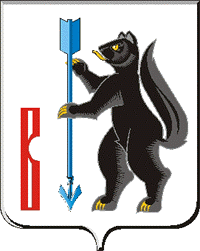 АДМИНИСТРАЦИЯ ГОРОДСКОГО ОКРУГА ВЕРХОТУРСКИЙП О С Т А Н О В Л Е Н И Еот                           2014г. № ____г. Верхотурье  О внесении изменений в муниципальную программу городского округа Верхотурский «Развитие земельных отношений, градостроительная деятельность, управление муниципальной собственностью городского округа Верхотурский до 2020 года» В целях рационального использования муниципальной собственности, увеличения доходов бюджета городского округа Верхотурский на основе эффективного управления муниципальной собственностью, в соответствии с Решением Думы городского округа Верхотурский от 11 декабря 2013 года № 85 «О бюджете городского округа Верхотурский на 2014 год и плановый период 2015 и 2016 годы», руководствуясь статьей 26 Устава городского округа Верхотурский, ПОСТАНОВЛЯЮ:1. Приложение № 1 муниципальной программы городского округа Верхотурский «Развитие земельных отношений, градостроительная деятельность, управление муниципальной собственностью городского округа Верхотурский до 2020 года» изложить в новой редакции (прилагается).2. Опубликовать настоящее постановление в информационном бюллетене «Верхотурская неделя» и разместить на официальном сайте городского округа Верхотурский.3. Контроль исполнения настоящего постановления оставляю за собой.И.о. главы Администрациигородского округа Верхотурский                                       В.Ф.Фахрисламов              Приложение № 1План мероприятий по выполнению муниципальной программы городского округа Верхотурский «Развитие земельных отношений, градостроительная деятельность, управление муниципальной собственностью городского округа Верхотурский до 2020 года»Наименование мероприятия/ Источники расходов на финансированиеОбъем расходов на выполнение мероприятия за счет всех источников ресурсного обеспечения, тыс. рублей Объем расходов на выполнение мероприятия за счет всех источников ресурсного обеспечения, тыс. рублей Объем расходов на выполнение мероприятия за счет всех источников ресурсного обеспечения, тыс. рублей Объем расходов на выполнение мероприятия за счет всех источников ресурсного обеспечения, тыс. рублей Объем расходов на выполнение мероприятия за счет всех источников ресурсного обеспечения, тыс. рублей Объем расходов на выполнение мероприятия за счет всех источников ресурсного обеспечения, тыс. рублей Объем расходов на выполнение мероприятия за счет всех источников ресурсного обеспечения, тыс. рублей Объем расходов на выполнение мероприятия за счет всех источников ресурсного обеспечения, тыс. рублей Номер строки целевых показателей, на достижение которых направлены мероприятияНаименование мероприятия/ Источники расходов на финансированиевсего2014201520162017201820192020Номер строки целевых показателей, на достижение которых направлены мероприятия2334455667789910101111ВСЕГО ПО МУНИЦИПАЛЬНОЙПРОГРАММЕ, В ТОМ ЧИСЛЕ34892,734892,74787,34787,36521,36521,33634,13634,15140,05140,05140,05140,05140,04760,04760,0местным бюджетам32492,732492,74787,34787,36121,36121,33234,13234,14740,04740,04740,04740,04740,04360,04360,0областной бюджет2400,02400,000400,0400,0400,0400,0400,0400,0400,0400,0400,0400,0400,0Подпрограмма 1        «Градостроительное развитие территории городского округа Верхотурский  до 2020 годы»Подпрограмма 1        «Градостроительное развитие территории городского округа Верхотурский  до 2020 годы»Подпрограмма 1        «Градостроительное развитие территории городского округа Верхотурский  до 2020 годы»Подпрограмма 1        «Градостроительное развитие территории городского округа Верхотурский  до 2020 годы»Подпрограмма 1        «Градостроительное развитие территории городского округа Верхотурский  до 2020 годы»Подпрограмма 1        «Градостроительное развитие территории городского округа Верхотурский  до 2020 годы»Подпрограмма 1        «Градостроительное развитие территории городского округа Верхотурский  до 2020 годы»Подпрограмма 1        «Градостроительное развитие территории городского округа Верхотурский  до 2020 годы»Подпрограмма 1        «Градостроительное развитие территории городского округа Верхотурский  до 2020 годы»Подпрограмма 1        «Градостроительное развитие территории городского округа Верхотурский  до 2020 годы»Подпрограмма 1        «Градостроительное развитие территории городского округа Верхотурский  до 2020 годы»Подпрограмма 1        «Градостроительное развитие территории городского округа Верхотурский  до 2020 годы»Подпрограмма 1        «Градостроительное развитие территории городского округа Верхотурский  до 2020 годы»Подпрограмма 1        «Градостроительное развитие территории городского округа Верхотурский  до 2020 годы»Подпрограмма 1        «Градостроительное развитие территории городского округа Верхотурский  до 2020 годы»Подпрограмма 1        «Градостроительное развитие территории городского округа Верхотурский  до 2020 годы»Подпрограмма 1        «Градостроительное развитие территории городского округа Верхотурский  до 2020 годы»Подпрограмма 1        «Градостроительное развитие территории городского округа Верхотурский  до 2020 годы»ВСЕГО ПО ПОДПРОГРАММЕ 1, В ТОМ ЧИСЛЕ              16900,02547,02547,04000,04000,0800,0800,02350,02350,02350,02350,02350,02350,02350,02350,02350,0федеральный бюджет       областной бюджет         2415,01647,01647,0400,0400,0368,0368,0368,0в том числе субсидии     местным бюджетам         2415,01647,01647,0400,0400,0368,0368,0368,0местный бюджет           12252,0900,0900,04000,04000,0800,0800,01950,01950,01902,01902,01902,01350,01350,01350,01350,0внебюджетные источники   Мероприятие 1,  Внесение изменений в документы территориального планирования и градостроительного зонирования2300,0500,0500,0300,0300,0300,0300,0300,0300,0300,0300,0300,0300,0300,0300,0300,0Мероприятие 2, Подготовка документов по планировке территорий              3767,01847,01847,0100,0100,0920,0920,0920,0Мероприятие 3, Внедрение автоматизированной информационной системы обеспечения градостроительной деятельности с приобретением и установкой программного обеспечения, оборудования 1300,0200,0200,01000,01000,00.000.0050,050,050,050,050,050,050,050,050,0Мероприятие 4, Разработка местных нормативов градостроительного проектирования                       1000,0001000.001000.0000000000000Мероприятие 5 Установление границ населенных пунктов6300,0700,0700,01000,01000,0500,0500,01000,01000,01000,01000,01000,01000,01000,01000,01000,0Подпрограмма 2 «Управление муниципальной собственностью городского округа Верхотурский до 2020г.»Подпрограмма 2 «Управление муниципальной собственностью городского округа Верхотурский до 2020г.»Подпрограмма 2 «Управление муниципальной собственностью городского округа Верхотурский до 2020г.»Подпрограмма 2 «Управление муниципальной собственностью городского округа Верхотурский до 2020г.»Подпрограмма 2 «Управление муниципальной собственностью городского округа Верхотурский до 2020г.»Подпрограмма 2 «Управление муниципальной собственностью городского округа Верхотурский до 2020г.»Подпрограмма 2 «Управление муниципальной собственностью городского округа Верхотурский до 2020г.»Подпрограмма 2 «Управление муниципальной собственностью городского округа Верхотурский до 2020г.»Подпрограмма 2 «Управление муниципальной собственностью городского округа Верхотурский до 2020г.»Подпрограмма 2 «Управление муниципальной собственностью городского округа Верхотурский до 2020г.»Подпрограмма 2 «Управление муниципальной собственностью городского округа Верхотурский до 2020г.»Подпрограмма 2 «Управление муниципальной собственностью городского округа Верхотурский до 2020г.»Подпрограмма 2 «Управление муниципальной собственностью городского округа Верхотурский до 2020г.»Подпрограмма 2 «Управление муниципальной собственностью городского округа Верхотурский до 2020г.»Подпрограмма 2 «Управление муниципальной собственностью городского округа Верхотурский до 2020г.»Подпрограмма 2 «Управление муниципальной собственностью городского округа Верхотурский до 2020г.»Подпрограмма 2 «Управление муниципальной собственностью городского округа Верхотурский до 2020г.»Подпрограмма 2 «Управление муниципальной собственностью городского округа Верхотурский до 2020г.»ВСЕГО ПО ПОДПРОГРАММЕ 2, В ТОМ ЧИСЛЕ18022,718022,73187,33187,32221,32221,31834,11834,12790,02790,02790,02790,02790,02410,02410,0местным бюджетам18022,718022,73187,33187,32221,32221,31834,11834,12790,02790,02790,02790,02790,02410,02410,0областной бюджетМероприятие № 1 «Инвентаризация и учет муниципального имущества» 3903,03903,0198,0198,0155,0155,0710,0710,0710,0710,0710,0710,0710,0710,0710,0- инвентаризация муниципального имущества;2983,02983,0138,0138,095,095,0550,0550,0550,0550,0550,0550,0550,0550,0550,0- сопровождение программного обеспечения ведения Реестра муниципальной собственности городского округа Верхотурский;500,0500,00000100,0100,0100,0100,0100,0100,0100,0100,0100,0-оценка стоимости муниципального имущества и оценка рыночной стоимости арендной платы420,0420,060,060,060,060,060,060,060,060,060,060,060,060,060,0Мероприятие № 2 «Проведение кадастровых работ» 10947,810947,8890,0890,02030,92030,91086,91086,91830,01830,01830,01830,01830,01450,01450,0-лесные участки;4273,94273,9573,0573,0900,9900,9400,0400,0600,0600,0600,0600,0600,0600,0600,0-для предоставления однократно бесплатно в собственность граждан;1260,01260,0180,0180,0180,0180,0180,0180,0180,0180,0180,0180,0180,0180,0180,0-предоставление земельных участков с торгов;407,0407,0137,0137,050,050,050,050,050,050,050,050,050,050,050,0- по выделу земельных участков (сельскохозяйственного назначения) находящихся в коллективно-долевой собственности граждан4976,94976,900900,0900,0456,9456,91000,01000,01000,01000,01000,0620,0620,0Мероприятие № 3 «Страхование движимого имущества, находящегося в муниципальной казне» 306,3306,333,733,735,435,437,237,250,050,050,050,050,050,050,0-страхование движимого имущества306,3306,333,733,735,435,437,237,250,050,050,050,050,050,050,0Мероприятие № 4 «Ремонт муниципального имущества» 2865,62865,62065,62065,60000200,0200,0200,0200,0200,0200,0200,0- ремонт движимого имущества925,0925,0125,0125,00000200,0200,0200,0200,0200,0200,0200,0-ремонт  нежилого здания, по адресу: г. Верхотурье, ул. Советская,  51409,61409,61409,61409,600000000000- ремонт недвижимого имущества531,0531,0531,0531,000000000000